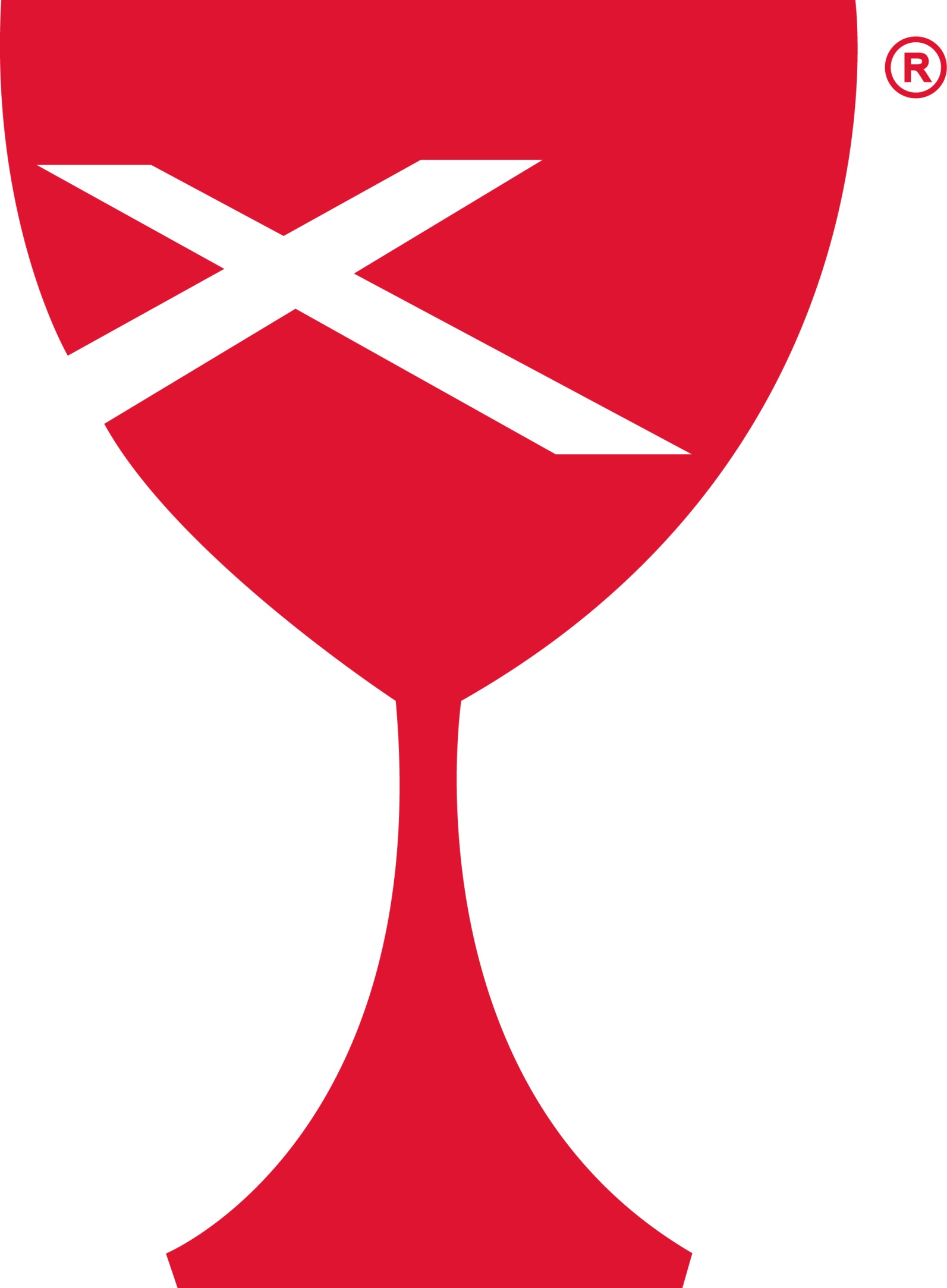 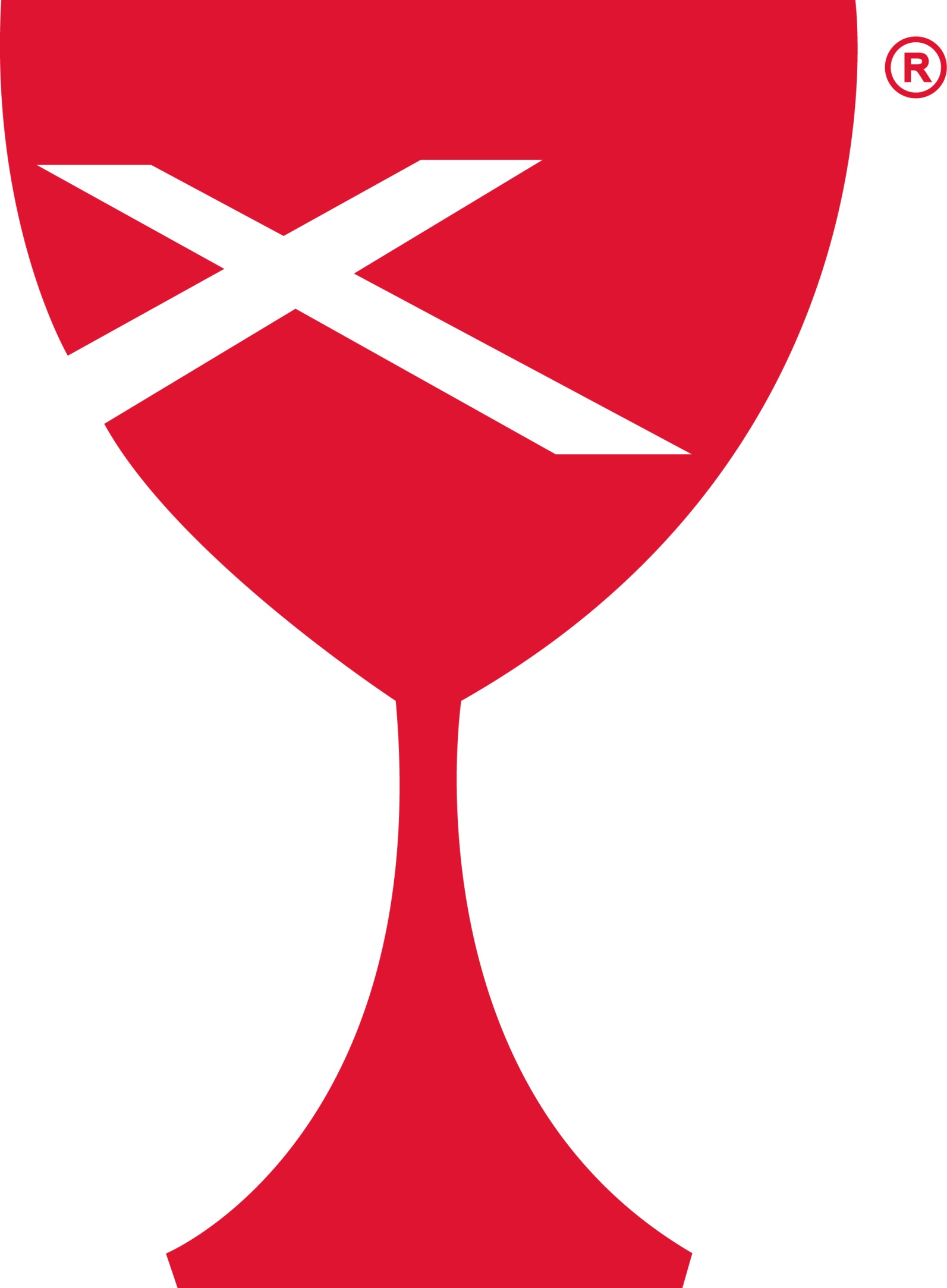 SERVING SCHEDULEIF YOU ARE UNABLE TO FULFILL YOUR RESPONSIBILITY, IT IS UP TO YOU TO FIND A REPLACEMENT.Prayer RequestsPatty ClappLinda CutrightRebecca DaughertyRex DavisBarb DeckerCecil Dixon – Rev. Mike’s DadRev. Mike DixonPeg Dixon – JOY Good reportShirley Fitch Donna Hacker, Nina Meeker’s Sister, Diagnosed with ALSWanda HoweKay KaufmanRenee Kidd-MarshallRuth RhoadesDenzil RichardsonRandy RueMarilyn RyanSearch TeamLarry SidwellDorothy SticeShawn Stifal & his FamilyOur Sympathy and Condolences to the following families that have lost loved ones since the last newsletter.Family of Susie Richardson, Kay Smith’s NieceFamily of Irma Jean HammondFamily of Larry CutrightFamily of Doris LeeFamily of Roger Brown, Nephew of Tricia Garver & Larry PatchettCasey Health Care		Heartland Nursing			Active MilitaryRuth Fitch				& Rehabilitation			Tyler Rue					Vera Ingle				Arbor Rose Memory Care	Helen Allen		  		Brenda Whitton			Allen Boyd						Dorothy Stice	          		ACTIVITIES IN THE CHURCH	Jan 26	2:00 pm Fellowship Hall Reserved			Jan 29	7:00 pm Elders Meeting	Feb 5		7:00 pm Board Meeting	Feb 9		Valentine’s Soup Lunch after worship	Feb 12	6:30 pm Dinner & A Prayer in the Church Fellowship HallFeb 25	Next NewsletterFeb 26	7:00 pm Elders MeetingFeb 27	11:00 am – 7:30 pm Preschool RoundupFeb 28	8:00 am – 3:00 pm Preschool Roundup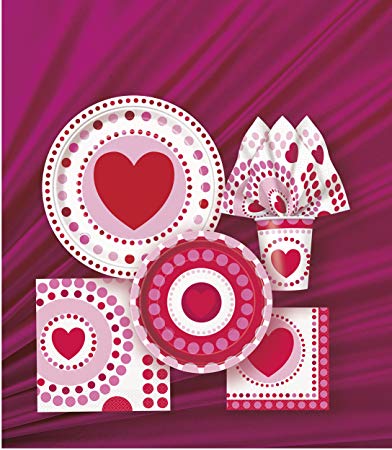 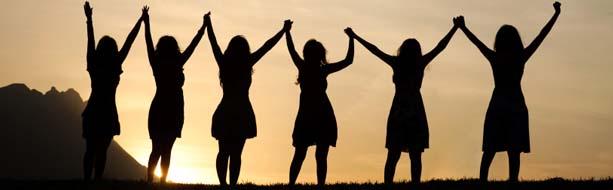 Dinner & A Prayer for Women, Wednesday, February 12th  @ 6:30 pm. In the Church Fellowship Hall.  Bring finger foods or a dessert.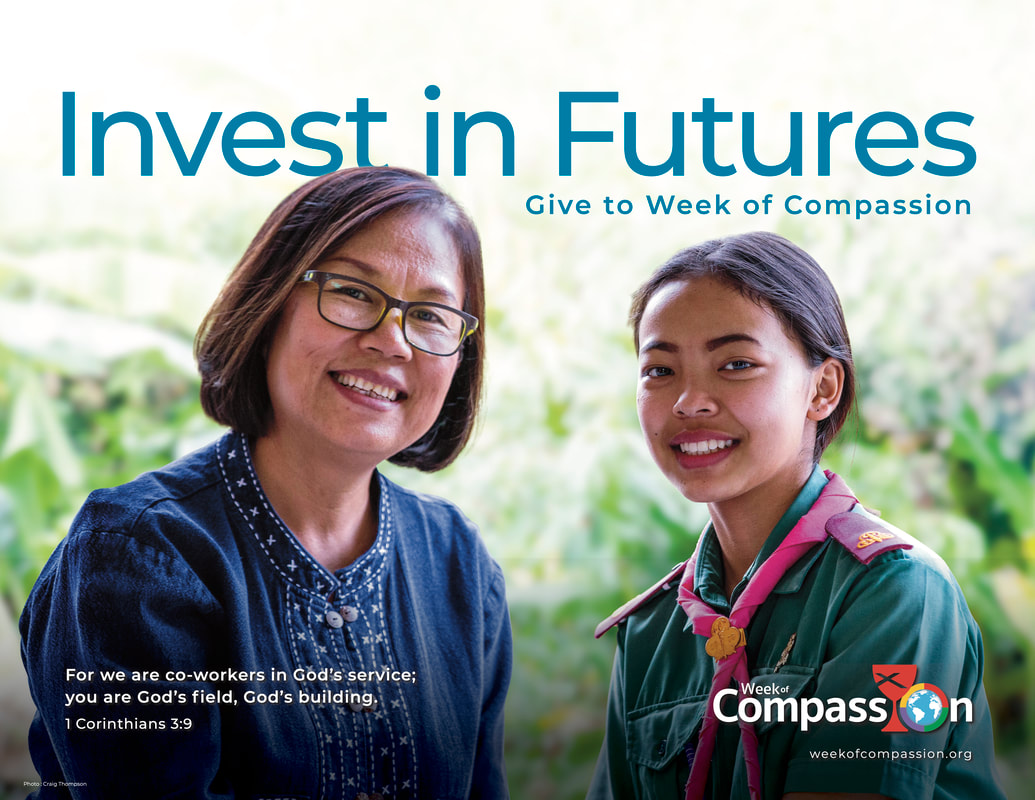 Week of Compassion Offering – February 16 & 23, 2020Each year in February, congregations across the United States and Canada collect a special offering for Week of Compassion. While many congregations choose to collect their offering during this designated week, the offering truly supports the work of this ministry throughout the whole year!  Funds received through the offering allow the Church to respond to disaster when it occurs, enabling Week of Compassion to immediately provide grants for urgent needs like emergency supplies, water and food. Special Offering is a time when congregations come together to lift up and celebrate this important work that we do together.February 2020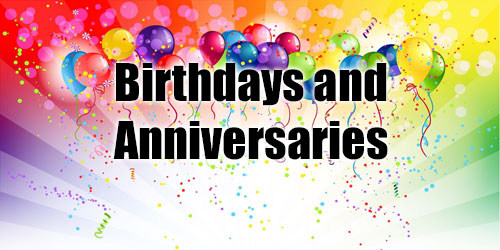 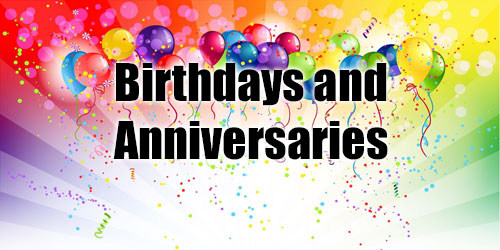  1 – Randy Daugherty		15 – Peggy Hickox 6 – Maize Gilbert			15 – Larry & Kay Smith 9 – Makenzie Patchett		17 – Mitchell Whitton11 – Rosie Galey			20 – Nick & Echo Sherwood12 – Charles & Nina Meeker	25 – Sharon Durham14 – Dean & Sharon Roberts	27 – Steph ShobeWeek2/2/2020Week2/9/2020Week2/16/2020Week2/23/2020Week3/1/2020ELDERSPeggy HickoxLarry PatchettMoe WimbleyRuthie WimbleyDan WinnELDERS                   SHUT-INSPeggy HickoxDan WinnDEACONSDarlene WinnJenny WinschiefBill BrewerLinda ColemanJohn GrahamLynda GrahamBrad HickoxCharles MeekerCathy SherwoodKenny ShobeSteph ShobeShellie SimpsonCheryl StifalJeanne UnzickerDarlene WinnPREP. COMM.Darlene & JennyJohn & LyndaCharles & CathyKenny & StephCheryl & JeanneDEACONS               SHUT-INSJohn & LyndaBrad & CharlesWORSHIP LEADERPeggy HickoxRuthie WimbleyBill BrewerMoe WimbleyLarry PatchettGREETEREleanor MarkwellShellie SimpsonLarry PatchettKenny & StephLinda ColemanSOUNDDevan SmithBrad HickoxKen WhittonDevan SmithKen WhittonCHILDREN'S MESSAGERev. MikeRev. MikeRev. MikeCHALLENGER REFRESHMENTSSharon DurhamGrahamsPeggy HickoxEleanor MarkwellLarry PatchettSERMONRev. Michael C. DixonRev. Michael C. DixonRev. Michael C. DixonRev. Rebecca NeviusFebruary 2020February 2020February 2020February 2020February 2020SundayMondayTuesdayWednesdayThursdayFridaySaturday1239:00 am MML457:00 pm Board Meeting6789Valentine Soup LuncheonAfter Worship109:00 am MML11126:30 pm Dinner & A Prayer in the Church Fellowship Hall13141516Week of Compassion Special Offering179:00 am MML181920212223Week of Compassion Special Offering249:00 am MML25Newsletter267:00 pm Elders Meeting2711-7:30 pmPreschool Roundup288-3:00 pm Preschool Roundup29MML – Monday Morning LadiesFH – Fellowship HallSunday School 9:00 am, Worship 10:00 amFEBRUARY 10-21 Janice, church secretary, will be out of the office.MML – Monday Morning LadiesFH – Fellowship HallSunday School 9:00 am, Worship 10:00 amFEBRUARY 10-21 Janice, church secretary, will be out of the office.MML – Monday Morning LadiesFH – Fellowship HallSunday School 9:00 am, Worship 10:00 amFEBRUARY 10-21 Janice, church secretary, will be out of the office.MML – Monday Morning LadiesFH – Fellowship HallSunday School 9:00 am, Worship 10:00 amFEBRUARY 10-21 Janice, church secretary, will be out of the office.MML – Monday Morning LadiesFH – Fellowship HallSunday School 9:00 am, Worship 10:00 amFEBRUARY 10-21 Janice, church secretary, will be out of the office.